муниципальное бюджетное дошкольное образовательное учреждение«Детский сад № 73 комбинированного вида»660055, г. Красноярск, пр. Металлургов 15 А
телефон: 8(391) 224-08-73, 224-05-73dou7381@mail.ruhttp://kras-dou.ru/73/Проект по музыкально-патриотическому воспитанию детей старшего дошкольного возраста «С чего начинается Родина»Тип проекта: творческий, информационныйдолгосрочный октябрь 2019 – май 2020 года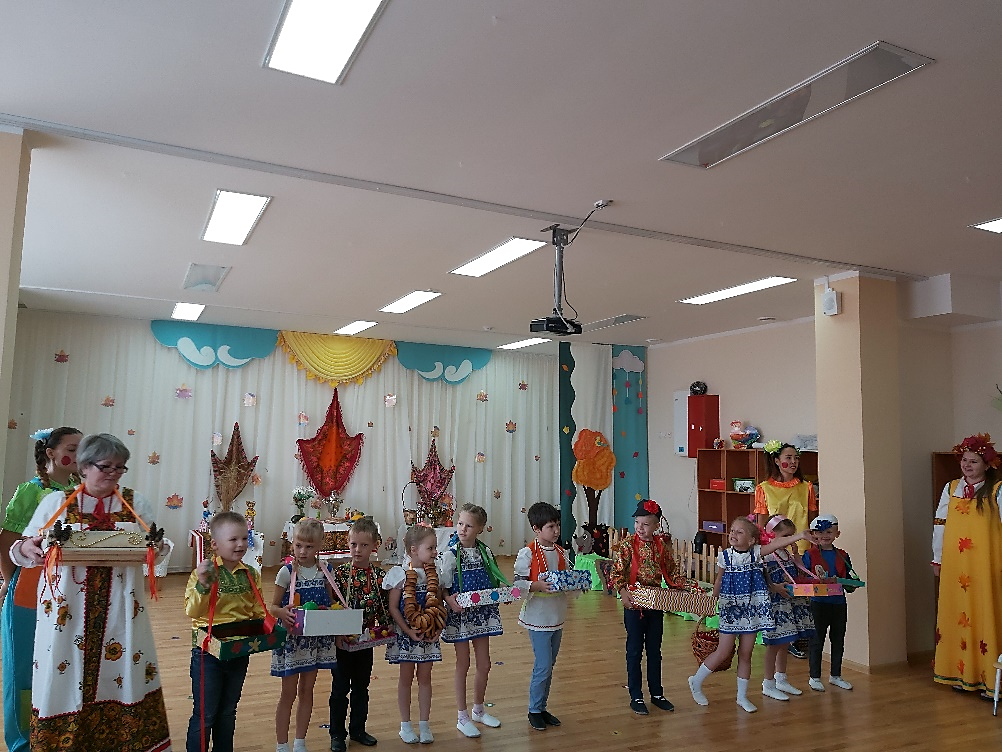 Автор проекта:Герасимова М. И., музыкальный руководительКрасноярск 2020АннотацияМузыкальное воспитание — это не воспитание музыканта, а прежде всего воспитание человека.В. А. Сухомлинский.На музыкальном занятии я спросила у детей: что такое родина, дети долго думали, ответили не все. Возникает вопрос, как воспитать ребенка, знающего, что такое Родина, культуру своего народа и страны. Моё стремление использовать в музыкальной образовательной деятельности произведения, ценные в воспитательном отношении, раскрывающие перед детьми красоту Родины, родного дома. Выразительность музыкального языка, яркость и поэтичность стихов помогают детям почувствовать теплоту и сердечность песен, воспевающих красоту родной природы.  И конечно сделать эти произведения знакомыми и любимыми детьми. Причем те образы, к которым привлекается внимание детей всегда яркие, вызывающие интерес и воображение.Дети должны развиваться через познания культурного наследия, воспитываться так, чтобы в будущем быть способными его приумножать. Сведения об авторе: Герасимова Марина Ивановна, музыкальный руководитель сот. 89039865261Описание проектаАктуальность: в музыкальной педагогике, музыкальное воспитание, рассматривается как неотъемлемая часть нравственного воспитания подрастающего поколения, итогом которого является формирование общей культуры личности. В России музыкальное воспитание рассматривается не как сфера, которая доступна лишь одаренным детям, но и как составная часть общего развития подрастающего поколения. В. А. Сухомлинский называл музыку могучим средством эстетического воспитания. «Умение слушать и понимать музыку – один из элементарных признаков эстетической культуры, без этого невозможно представить полноценного воспитания», – писал он. Нельзя представить себе патриота безнравственным, который не знает историю и культуру своего народа. В содержании ФГОС отмечается острая необходимость активизации процесса воспитания патриотизма дошкольника. В процессе музыкальных занятий слушание песен военных лет, о Родине, Красноярске, способствует развитию у детей патриотических чувств, положительных эмоций, вызывает интерес к обычаям, традициям, культуре своего народа. Песни, инструментальная музыка, сюжетные игры, выступления взрослых, помогают сделать отвлеченные для детей понятия конкретными. В связи с этим я думаю, что проблема нравственного – патриотического воспитания детей дошкольного возраста становится одной из актуальных. Цель проектаСоздание условий, через синтез искусств, для решения задач нравственно-патриотического воспитания детей старшего дошкольного возраста, используя метод проектов.ЗадачиОбучающие. Формировать духовно-нравственное отношение и чувство сопричастности к родному краю, русской музыкальной культуре;  приобщать детей к музыкальной культуре, расширять их музыкальный кругозор.Развивающие. Развивать познавательные, художественные и творческие способности детей через ознакомление с музыкальными и художественными произведениями, интерес к русскому народному творчеству, традициям и обычаям русских людей; эмоциональный фон дошкольников через музыкальные впечатления.             Воспитательные. Воспитывать потребность в познавательной активности через восприятие произведений искусства; эстетически нравственные нормы поведения и моральные качества ребенка.Результаты проекта: появление потребности и желания у дошкольников слушать русскую музыку, о Родине, Красноярске, военного и послевоенного времени, исполнять танцы, хороводы, узнавать песни, музыкальные произведения. Проявление культуры общения через музыкальное, поэтическое, театральное и изобразительное искусство.Деятельность в рамках проектаТип проекта: творческий, информационный, долгосрочный (октябрь 2019 – май 2020 года).Участники проекта: дети подготовительной группы, музыкальный руководитель, воспитатели, родители.Механизмы реализации проекта: реализация цели и задач проекта осуществлялась через систему мероприятий с детьми, педагогами и родителями в ДОО. Этапы реализацииI этап - организационный. Постановка цели и задач, составление перспективного плана мероприятий. Предварительная работа с детьми, воспитателями и родителями, создания единого социокультурного пространства.II этап - формирующий. Проведение музыкальных мероприятий по проекту, знакомство с музыкально-художественным репертуаром, разучивание песен с детьми, слушание музыки, создание музыкально-развивающей среды.  Применение современных технологий в музыкально-образовательном процессе раскрывает большие возможности. Красочные познавательные презентации, видеофильмы, помогают мне разнообразить процесс знакомства детей с русской музыкальной культурой, сделать встречу с искусством более яркой, интересной.В реализации проекта принимают активное участие воспитатели ДОО, в группе с детьми читают и разучивают стихотворения, проводят тематические беседы, организовывают художественно-продуктивную деятельность, участвуют в организации занятий и проведении праздников. Слушают музыкальный репертуар, создают предметно-развивающую среду по патриотическому воспитанию дошкольников. Взаимодействие с родителями в реализации проекта заключается в создании единого образовательного пространства с учетом изменения позиции родителей из «сторонние наблюдатели» в позицию «активные участники» в процессе музыкального развития детей. А также выстроено взаимодействие с социальными партнерами, музыкальной школой и краеведческим музеем.III этап - обобщающий. Анализ и подведение итогов работы, итоговое мероприятие, презентация проекта в ДОО.План работ по музыкально-образовательной деятельностиОктябрь 1. Музыкально - тематическое ООД с использованием ИКТ «Я люблю тебя, Россия», привитие детям уважения к традициям своей родины через различные виды музыкальных жанров. 2. Показ спектакля по мотивам сказки К. И. Чуковского «Федорино горе», знакомство с творчеством писателя К. И. Чуковского, постановка с детьми спектакля. Побуждение детей к эмоциональному восприятию художественного произведения русского писателя, вовлечение детей в театральное действие.3. Фольклорное развлечение «Осенняя ярмарка», создание пространства и настроения ярмарки, знакомство со скоморохами и народными традициями.4. Слушание музыки «Край родной» Е. Гомонова.5. Творческая исполнительная деятельность хороводная игра «Плетень».Взаимодействие с родителями: разучивание стихов и песен к празднику, сказке. Участие родителей в организации развлечения «Осенняя ярмарка», изготовление костюмов, коробов, в театральной деятельности родитель выступает в роли ведущего сказки.Ноябрь 1. Тематическое развлечение «День народного единства», формирование у детей понимания русского народного творчества и музыкальной культуры России.2. Творческая исполнительная деятельность пение «Край родной» Е. Гомонова.3. Музыкальное занятие с использованием ИКТ «У моей России», знакомство детей с историей возникновения русских народных инструментов.4. Слушание музыки «Ложки деревенские» Е. Гомонова.5. Творческая исполнительная деятельность «Оркестр ложкарей».Взаимодействие с родителями: консультация для родителей «Русское народное творчество».Декабрь 1. Культурная практика «Богатыри земли русской». Просмотр видео ролика, презентации, слушание народной музыки, рассматривание репродукции «Богатырь» В. Васнецова. Видео презентация «Богатыри». Развитие интереса у детей к словесному искусству: сказаниям, песням, языку былин, преданий о русских богатырях.2. Экскурсия в музыкальную школу «Знакомство детей с народными инструментами» баян, гармошка, балалайка.3. Слушание музыки «Наследники России» Е. Гомонова, «Богатырские ворота» М. П. Мусоргского, «Богатырская симфония» А. П. Бородин.Взаимодействие с родителями: экскурсия в музыкальную школу. Консультация на сайте ДОО «Русские народные инструменты».Январь 1. Акция «Коляда пришла, отворяй ворота», совместное мероприятие с общеобразовательным учреждением «Средняя школа № 85». Знакомство детей с традициями русского праздника – Коляда.2. Тематическое музыкальное развлечение с использованием ИКТ «Путешествие по музыкальному Красноярску», знакомство детей с культурной жизнью города Красноярска. Развлечение проходит в форме интерактивной экскурсии в филармонию, театр оперы и балета, в театр музыкальной комедии.3. Музыкально-литературная гостиная «Мой Красноярск», слушание музыки «Гимн Красноярска» И. Каменская, чтение стихов о Красноярске, просмотр видео роликов о Красноярске.4. Дидактическое пособие «Известные композиторы и музыканты Красноярска», знакомство детей с известными музыкантами и композиторами Красноярска.5. Создание диска с песнями о Красноярске для самостоятельного прослушивания в группе.Взаимодействие с родителями: изготовление родителями костюмов для колядования детей. Консультация для родителей на сайте ДОО «Нравственно- патриотическое воспитание детей средствами музыки».Февраль 1. Спортивно-музыкальная игра «День защитника Отечества», воспитание у детей патриотических чувств через детскую игру и исполнительскую деятельность.2. Просмотр музыкальной презентации «С чего начинается Родина?» Автор музыки В. Баснер, слова М. Матусовским.3. Слушание музыки «Наш край» Д. Кабалевский. 4. Творческая исполнительная деятельность хороводная игра «Во саду ли»Взаимодействие с родителями: участие родителей в спортивно-музыкальной игре «День защитника Отечества», изготовление родителями атрибутов и костюмов для детей.Март 1. Поэтическая встреча на тему «Мир — это лучшее слово на сете, взрослые к миру стремятся и дети», чтение стихотворений детьми по теме.2. Слушание музыки «Ромашковая Русь» Е. Гомонова.3. Творческая исполнительная деятельность хороводная игра «Солнышко».Взаимодействие с родителями: разучивание стихов по теме «Мир — это лучшее слово на сете, взрослые к миру стремятся и дети».Апрель Переход ДОО на дистанционное образование. Детям и родителям в доступной форме предлагается музыкально - учебный материал, и, находясь дома, они вместе изучают и выполняют задания. Основная цель заданий – освоение и закрепление пройденного материала в процессе выполнения творческого задания.1. «Музыка войны». http://www.muzcentrum.ru/news/2010/05/2895-kompozitory-velikoj-otechestvennoj-vojny. Ознакомление детей с композиторами и поэтами музыки военных лет. 2. Слушание музыки «День победы» Д. Тухманов, «Три танкиста» братья Покрасс, «Алеша» Э.Колмановский.https://cloud.mail.ru/public/4NTN/3Em1E5heJ3. Творческая исполнительная деятельность пение «Прадедушка», музыка А. Ермолова, слова М. Загота. https://www.youtube.com/watch?v=q0YfPcdgwcMВзаимодействие с родителями: консультация для родителей «Песни военных лет» https://cloud.mail.ru/public/2gQz/3UfDokLhxМай 1. Праздник «День Победы - 75 лет!», ознакомление с историей праздника, расширение кругозора дошкольников, развитие познавательных интересов о традиции проведения праздника 9 мая. https://melkie.net/podborki/o-9-mae-doshkolnikam.html2. Слушание музыки «Родина одна» Е. Гомонова, «Гимн России» музыка https://cloud.mail.ru/public/4NTN/3Em1E5heJА. Александров, слова С. Михалкова и Г. Эль-Регистана. https://cloud.mail.ru/public/4NTN/3Em1E5heJ3. Творческая исполнительная деятельность пение «Наша армия» музыка Э. Ханок, слова И. Резник. https://www.youtube.com/watch?v=F8nKreXLl1EВзаимодействие с родителями: видео мастер-класс для детей и родителей «Георгиевская лента», «Звездочка победы». Акция «Окна Победы», оформление окон ДОО посвященного 75 летию Победы. https://cloud.mail.ru/public/3Ugy/nvvPQKPC4Обеспечение проектаУчебно-методические ресурсы: основная дошкольная образовательная программа дошкольного образования, иллюстрации, фотографии, интернет-ресурсы, презентации, видеофильмы.  Материально-техническое: наличие костюмов, цифровое фортепиано, компьютер, интернет для дистанционного образования, проектор, мультимедийная система, аудио система.Оценка результатов реализации проектаДистанционное образование позволило сделать вывод: родители стали активными участниками в важном процессе - нравственно-патриотического воспитания, вместе с детьми были вовлечены в музыкально-образовательную деятельность. Слушали, читали, пели, танцевали и вместе с детьми стали настоящими патриотами своей Родины. Итоговым результатом проекта стал мониторинг и анкетирование родителей «Патриотическое воспитание в семье». Проведение музыкальной викторины «С чего начинается Родина», где дети и их родители проявят культуру общения, свою эрудицию через музыкальное, поэтическое, театральное и изобразительное искусство. В результате тесного сотрудничества ДОО с родителями повышается качество музыкального воспитания детей.  Распространение результатов проектаДанный проект можно реализовать на базе любого ДОО, он выстроен по принципу развивающего инновационного образования. На основе данного проекта предполагается: участие в патриотических конкурсах, публикации и распространение опыта на сайте ДОО, педагогических порталах, публикация в районном методическом сборнике.  Предполагается создание электронного методического пособия в ДОО, в который войдут: конспекты занятий, развлечений, презентации, видео ролики и музыкальные произведения.Устойчивость проектаСоздание методической базы - видео, аудио, презентации. Создание дидактического материала.Нежелание родителей идти на контакт, участвовать в совместных мероприятиях.Решение: моральное стимулирование участия родителей в воспитательно-образовательном процессе.Приложения к проекту: https://cloud.mail.ru/public/29bw/3APEutjrZФотографии: https://cloud.mail.ru/public/4DDH/Sbq3a2NKDБюджет проекта не предусмотрен.Список литературыКорнеева Е. И. Фольклорные праздники и развлечения в патриотическом воспитании дошкольников. // Автореф. дис. канд. пед. наук. – М., 1995Зацепина, М. Б. Музыкальное воспитание в детском саду. / М. Б. Зацепина –Мозаика-Синтез, Москва, 2015. — 125с.Алёшина Н. В. Патриотическое воспитание дошкольников. Конспекты занятий. Изд. 4-е доп. – М.: УЦ «Перспектива», 2008г. Интернет-ресурсы: ped-kopilka.ru, youtube, nsportal.ru, www.marinagerasimova.ru